Забор - не показатель! Установите границы земельного участка на местности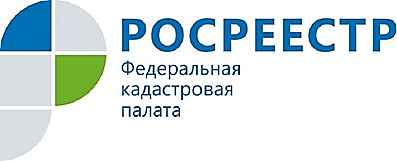 В последнее время все чаще заявители задают вопрос: «Правда ли, что с 1 января 2018 года невозможно будет распоряжаться земельными участками в документации которых не будет отметок о границах?» Специалисты Кадастровой палаты по Курской области отвечают интересующимся гражданам на этот вопрос: Федеральным законом от 13.07.2015 № 218-ФЗ не предусмотрено ограничение по регистрации прав на земельные участки, у которых отсутствуют юридически установленные границы. Вместе с тем, наличие четких границ земельных участков в ЕГРН является гарантией прав собственников, исключает возникновение земельных споров с владельцами соседних участков, позволит уплачивать налог, исходя из реальной площади земельного участка. В Едином государственном реестре недвижимости имеются сведения о 609 тысячах земельных участков Курской области, и лишь у 38% из них местоположение границ установлено в соответствии с требованиями земельного законодательства.Внесение сведений о координатах характерных точек границ в ЕГРН носит заявительный характер. Для уточнения границ и площади земельных участков их собственникам необходимо обратиться к кадастровому инженеру для подготовки межевого плана (с реестром кадастровых инженеров, обладающих действующим квалификационным аттестатом можно ознакомиться на сайте Росреестра https://rosreestr.ru/).Готовый межевой план необходимо предоставить вместе с заявлением в офис МФЦ или Кадастровой палаты, либо подать заявление в электронном виде через портал Росреестра https://rosreestr.ru/ для внесения сведений в ЕГРН. В последнем случае нужно иметь электронно-цифровую подпись. За внесение сведений о границах земельного участка плата не взимается.